Canteen - NO MEAT MENU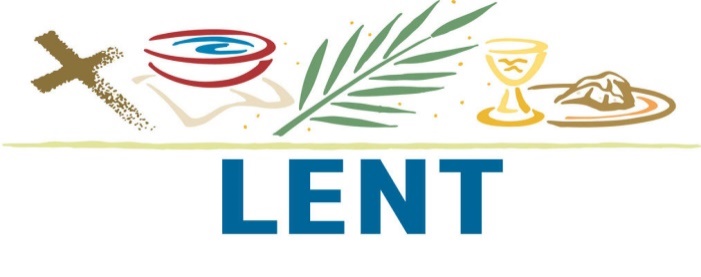 Items containing meat will not be available from canteen on Ash Wednesday (6th March ) or the Fridays of Lentrolls/wraps Cheese/egg/tuna/salmon salad $4.00                    Sandwiches $3 (egg & lettuce, curried egg & lettuce, salmon, spring onion & carrot, cheese & tomato, cheese & avocado)                        Toasted Sandwiches Cheese $2.00  (Special)Cheese & Tomato or Cheese & Avocado $3.00 Fish & Chips $5Fish & Salad $5        Fish Burgers $4.50 (fish, lettuce & tartar sauce or mayo)Fish Burgers with salad $5.00)          Salad box Fish, tinned Salmon,Tuna or Egg & Salad        (balsamic, tartar or mayo dressing)            $5.00                           Pie Spinach,Potato & Feta        $5.00                                      With salad                             $6.00Spiral Pasta $4.00Maccaroni &  Cheese   $4.00Ravioli Pasta (spinach & ricotta) $4    Pizza sundried tomato, basil & cheese    $3.00    Pizza Garlic & cheese   $3.00    Pizza Pumpkin, Brie, Spinach & Honey Mustard Dressing $3.00        Spinach & Ricotta Rolls $2.50Small cheese or vegemite rolls $2Fresh fruit salad tubs $2.50Yoghurt with berries $2.50             Garlic Bread $2